DESERT/MOUNTAIN SPECIAL EDUCATION LOCAL PLAN AREA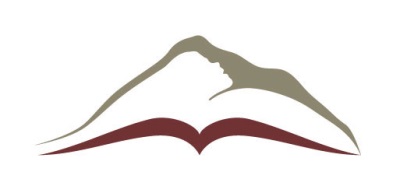 DESERT/MOUNTAIN CHARTER SPECIAL EDUCATION LOCAL PLAN AREA17800 HIGHWAY 18 • APPLE VALLEY, CA  92307(760) 552-6700 • (760) 242-5363 FAXQuick STATSconfidentialDESERT/MOUNTAIN SPECIAL EDUCATION LOCAL PLAN AREADESERT/MOUNTAIN CHARTER SPECIAL EDUCATION LOCAL PLAN AREA17800 HIGHWAY 18 • APPLE VALLEY, CA  92307(760) 552-6700 • (760) 242-5363 FAXQuick STATSconfidentialDESERT/MOUNTAIN SPECIAL EDUCATION LOCAL PLAN AREADESERT/MOUNTAIN CHARTER SPECIAL EDUCATION LOCAL PLAN AREA17800 HIGHWAY 18 • APPLE VALLEY, CA  92307(760) 552-6700 • (760) 242-5363 FAXQuick STATSconfidentialDESERT/MOUNTAIN SPECIAL EDUCATION LOCAL PLAN AREADESERT/MOUNTAIN CHARTER SPECIAL EDUCATION LOCAL PLAN AREA17800 HIGHWAY 18 • APPLE VALLEY, CA  92307(760) 552-6700 • (760) 242-5363 FAXQuick STATSconfidentialDESERT/MOUNTAIN SPECIAL EDUCATION LOCAL PLAN AREADESERT/MOUNTAIN CHARTER SPECIAL EDUCATION LOCAL PLAN AREA17800 HIGHWAY 18 • APPLE VALLEY, CA  92307(760) 552-6700 • (760) 242-5363 FAXQuick STATSconfidentialDESERT/MOUNTAIN SPECIAL EDUCATION LOCAL PLAN AREADESERT/MOUNTAIN CHARTER SPECIAL EDUCATION LOCAL PLAN AREA17800 HIGHWAY 18 • APPLE VALLEY, CA  92307(760) 552-6700 • (760) 242-5363 FAXQuick STATSconfidentialDESERT/MOUNTAIN SPECIAL EDUCATION LOCAL PLAN AREADESERT/MOUNTAIN CHARTER SPECIAL EDUCATION LOCAL PLAN AREA17800 HIGHWAY 18 • APPLE VALLEY, CA  92307(760) 552-6700 • (760) 242-5363 FAXQuick STATSconfidentialDESERT/MOUNTAIN SPECIAL EDUCATION LOCAL PLAN AREADESERT/MOUNTAIN CHARTER SPECIAL EDUCATION LOCAL PLAN AREA17800 HIGHWAY 18 • APPLE VALLEY, CA  92307(760) 552-6700 • (760) 242-5363 FAXQuick STATSconfidentialDESERT/MOUNTAIN SPECIAL EDUCATION LOCAL PLAN AREADESERT/MOUNTAIN CHARTER SPECIAL EDUCATION LOCAL PLAN AREA17800 HIGHWAY 18 • APPLE VALLEY, CA  92307(760) 552-6700 • (760) 242-5363 FAXQuick STATSconfidentialDESERT/MOUNTAIN SPECIAL EDUCATION LOCAL PLAN AREADESERT/MOUNTAIN CHARTER SPECIAL EDUCATION LOCAL PLAN AREA17800 HIGHWAY 18 • APPLE VALLEY, CA  92307(760) 552-6700 • (760) 242-5363 FAXQuick STATSconfidentialDESERT/MOUNTAIN SPECIAL EDUCATION LOCAL PLAN AREADESERT/MOUNTAIN CHARTER SPECIAL EDUCATION LOCAL PLAN AREA17800 HIGHWAY 18 • APPLE VALLEY, CA  92307(760) 552-6700 • (760) 242-5363 FAXQuick STATSconfidentialDESERT/MOUNTAIN SPECIAL EDUCATION LOCAL PLAN AREADESERT/MOUNTAIN CHARTER SPECIAL EDUCATION LOCAL PLAN AREA17800 HIGHWAY 18 • APPLE VALLEY, CA  92307(760) 552-6700 • (760) 242-5363 FAXQuick STATSconfidentialDESERT/MOUNTAIN SPECIAL EDUCATION LOCAL PLAN AREADESERT/MOUNTAIN CHARTER SPECIAL EDUCATION LOCAL PLAN AREA17800 HIGHWAY 18 • APPLE VALLEY, CA  92307(760) 552-6700 • (760) 242-5363 FAXQuick STATSconfidentialDESERT/MOUNTAIN SPECIAL EDUCATION LOCAL PLAN AREADESERT/MOUNTAIN CHARTER SPECIAL EDUCATION LOCAL PLAN AREA17800 HIGHWAY 18 • APPLE VALLEY, CA  92307(760) 552-6700 • (760) 242-5363 FAXQuick STATSconfidentialDESERT/MOUNTAIN SPECIAL EDUCATION LOCAL PLAN AREADESERT/MOUNTAIN CHARTER SPECIAL EDUCATION LOCAL PLAN AREA17800 HIGHWAY 18 • APPLE VALLEY, CA  92307(760) 552-6700 • (760) 242-5363 FAXQuick STATSconfidentialDESERT/MOUNTAIN SPECIAL EDUCATION LOCAL PLAN AREADESERT/MOUNTAIN CHARTER SPECIAL EDUCATION LOCAL PLAN AREA17800 HIGHWAY 18 • APPLE VALLEY, CA  92307(760) 552-6700 • (760) 242-5363 FAXQuick STATSconfidentialDESERT/MOUNTAIN SPECIAL EDUCATION LOCAL PLAN AREADESERT/MOUNTAIN CHARTER SPECIAL EDUCATION LOCAL PLAN AREA17800 HIGHWAY 18 • APPLE VALLEY, CA  92307(760) 552-6700 • (760) 242-5363 FAXQuick STATSconfidentialDESERT/MOUNTAIN SPECIAL EDUCATION LOCAL PLAN AREADESERT/MOUNTAIN CHARTER SPECIAL EDUCATION LOCAL PLAN AREA17800 HIGHWAY 18 • APPLE VALLEY, CA  92307(760) 552-6700 • (760) 242-5363 FAXQuick STATSconfidentialDESERT/MOUNTAIN SPECIAL EDUCATION LOCAL PLAN AREADESERT/MOUNTAIN CHARTER SPECIAL EDUCATION LOCAL PLAN AREA17800 HIGHWAY 18 • APPLE VALLEY, CA  92307(760) 552-6700 • (760) 242-5363 FAXQuick STATSconfidentialDESERT/MOUNTAIN SPECIAL EDUCATION LOCAL PLAN AREADESERT/MOUNTAIN CHARTER SPECIAL EDUCATION LOCAL PLAN AREA17800 HIGHWAY 18 • APPLE VALLEY, CA  92307(760) 552-6700 • (760) 242-5363 FAXQuick STATSconfidentialDESERT/MOUNTAIN SPECIAL EDUCATION LOCAL PLAN AREADESERT/MOUNTAIN CHARTER SPECIAL EDUCATION LOCAL PLAN AREA17800 HIGHWAY 18 • APPLE VALLEY, CA  92307(760) 552-6700 • (760) 242-5363 FAXQuick STATSconfidentialDESERT/MOUNTAIN SPECIAL EDUCATION LOCAL PLAN AREADESERT/MOUNTAIN CHARTER SPECIAL EDUCATION LOCAL PLAN AREA17800 HIGHWAY 18 • APPLE VALLEY, CA  92307(760) 552-6700 • (760) 242-5363 FAXQuick STATSconfidentialDESERT/MOUNTAIN SPECIAL EDUCATION LOCAL PLAN AREADESERT/MOUNTAIN CHARTER SPECIAL EDUCATION LOCAL PLAN AREA17800 HIGHWAY 18 • APPLE VALLEY, CA  92307(760) 552-6700 • (760) 242-5363 FAXQuick STATSconfidentialDESERT/MOUNTAIN SPECIAL EDUCATION LOCAL PLAN AREADESERT/MOUNTAIN CHARTER SPECIAL EDUCATION LOCAL PLAN AREA17800 HIGHWAY 18 • APPLE VALLEY, CA  92307(760) 552-6700 • (760) 242-5363 FAXQuick STATSconfidentialDESERT/MOUNTAIN SPECIAL EDUCATION LOCAL PLAN AREADESERT/MOUNTAIN CHARTER SPECIAL EDUCATION LOCAL PLAN AREA17800 HIGHWAY 18 • APPLE VALLEY, CA  92307(760) 552-6700 • (760) 242-5363 FAXQuick STATSconfidentialDESERT/MOUNTAIN SPECIAL EDUCATION LOCAL PLAN AREADESERT/MOUNTAIN CHARTER SPECIAL EDUCATION LOCAL PLAN AREA17800 HIGHWAY 18 • APPLE VALLEY, CA  92307(760) 552-6700 • (760) 242-5363 FAXQuick STATSconfidentialDESERT/MOUNTAIN SPECIAL EDUCATION LOCAL PLAN AREADESERT/MOUNTAIN CHARTER SPECIAL EDUCATION LOCAL PLAN AREA17800 HIGHWAY 18 • APPLE VALLEY, CA  92307(760) 552-6700 • (760) 242-5363 FAXQuick STATSconfidentialDESERT/MOUNTAIN SPECIAL EDUCATION LOCAL PLAN AREADESERT/MOUNTAIN CHARTER SPECIAL EDUCATION LOCAL PLAN AREA17800 HIGHWAY 18 • APPLE VALLEY, CA  92307(760) 552-6700 • (760) 242-5363 FAXQuick STATSconfidentialDESERT/MOUNTAIN SPECIAL EDUCATION LOCAL PLAN AREADESERT/MOUNTAIN CHARTER SPECIAL EDUCATION LOCAL PLAN AREA17800 HIGHWAY 18 • APPLE VALLEY, CA  92307(760) 552-6700 • (760) 242-5363 FAXQuick STATSconfidentialDESERT/MOUNTAIN SPECIAL EDUCATION LOCAL PLAN AREADESERT/MOUNTAIN CHARTER SPECIAL EDUCATION LOCAL PLAN AREA17800 HIGHWAY 18 • APPLE VALLEY, CA  92307(760) 552-6700 • (760) 242-5363 FAXQuick STATSconfidentialDESERT/MOUNTAIN SPECIAL EDUCATION LOCAL PLAN AREADESERT/MOUNTAIN CHARTER SPECIAL EDUCATION LOCAL PLAN AREA17800 HIGHWAY 18 • APPLE VALLEY, CA  92307(760) 552-6700 • (760) 242-5363 FAXQuick STATSconfidentialStudent Name:Student Name:Student Name:Student Name:Today’s Date:Today’s Date:Today’s Date:Today’s Date:Today’s Date:Program/School:Program/School:Program/School:Grade:Grade:Grade:Age:DOB:DOB:Parent/Guardian:Parent/Guardian:Parent/Guardian:Contact Information:Contact Information:Contact Information:Contact Information:Contact Information:Case Manager/Carrier:Case Manager/Carrier:Case Manager/Carrier:Case Manager/Carrier:Case Manager/Carrier:Next IEP Meeting Date:Next IEP Meeting Date:Next IEP Meeting Date:Next IEP Meeting Date:Next IEP Meeting Date:Next IEP Meeting Date:Next IEP Meeting Date:Next IEP Meeting Date:Re:Re:Next Annual/Triennial:Next Annual/Triennial:Next Annual/Triennial:Next Annual/Triennial:Next Annual/Triennial:Next Annual/Triennial:Next Annual/Triennial:AnnualAnnualAnnualAnnualAnnualTriennialTriennialTriennialEligibility/Disability:Eligibility/Disability:Eligibility/Disability:Eligibility/Disability:Eligibility/Disability:Eligibility/Disability:Eligibility/Disability:PrimaryPrimaryPrimaryPrimaryPrimarySecondarySecondarySecondaryComments:      Comments:      Comments:      Comments:      Comments:      Comments:      Comments:      Comments:      Comments:      Comments:      Comments:      Comments:      Comments:      Comments:      Comments:      Comments:      Comments:      Comments:      Comments:      Comments:      Comments:      Comments:      Comments:      Comments:      Comments:      Comments:      Comments:      Comments:      Comments:      Comments:      Comments:      Related ServicesRelated ServicesRelated ServicesRelated ServicesRelated ServicesRelated ServicesRelated ServicesRelated ServicesRelated ServicesFrequency  |  Duration  |  Location  |  Service Provider  |  ContactFrequency  |  Duration  |  Location  |  Service Provider  |  ContactFrequency  |  Duration  |  Location  |  Service Provider  |  ContactFrequency  |  Duration  |  Location  |  Service Provider  |  ContactFrequency  |  Duration  |  Location  |  Service Provider  |  ContactFrequency  |  Duration  |  Location  |  Service Provider  |  ContactFrequency  |  Duration  |  Location  |  Service Provider  |  ContactFrequency  |  Duration  |  Location  |  Service Provider  |  ContactFrequency  |  Duration  |  Location  |  Service Provider  |  ContactFrequency  |  Duration  |  Location  |  Service Provider  |  ContactFrequency  |  Duration  |  Location  |  Service Provider  |  ContactFrequency  |  Duration  |  Location  |  Service Provider  |  ContactFrequency  |  Duration  |  Location  |  Service Provider  |  ContactFrequency  |  Duration  |  Location  |  Service Provider  |  ContactFrequency  |  Duration  |  Location  |  Service Provider  |  ContactFrequency  |  Duration  |  Location  |  Service Provider  |  ContactFrequency  |  Duration  |  Location  |  Service Provider  |  ContactFrequency  |  Duration  |  Location  |  Service Provider  |  ContactFrequency  |  Duration  |  Location  |  Service Provider  |  ContactFrequency  |  Duration  |  Location  |  Service Provider  |  ContactFrequency  |  Duration  |  Location  |  Service Provider  |  ContactFrequency  |  Duration  |  Location  |  Service Provider  |  ContactCounselingCounselingCounselingCounselingCounselingCounselingCounselingCounselingOTOTOTOTOTOTOTOTPTPTPTPTPTPTPTPTAPEAPEAPEAPEAPEAPEAPEAPESpeechSpeechSpeechSpeechSpeechSpeechSpeechSpeechTransportationTransportationTransportationTransportationTransportationTransportationTransportationTransportationOtherOtherOtherOtherOtherOtherOtherOtherOtherOtherOtherOtherOtherOtherOtherOtherEDUCATIONAL need(s)EDUCATIONAL need(s)EDUCATIONAL need(s)EDUCATIONAL need(s)EDUCATIONAL need(s)EDUCATIONAL need(s)EDUCATIONAL need(s)EDUCATIONAL need(s)EDUCATIONAL need(s)EDUCATIONAL need(s)Instructional Level  |  GoalInstructional Level  |  GoalInstructional Level  |  GoalInstructional Level  |  GoalInstructional Level  |  GoalInstructional Level  |  GoalInstructional Level  |  GoalInstructional Level  |  GoalInstructional Level  |  GoalInstructional Level  |  GoalInstructional Level  |  GoalInstructional Level  |  GoalInstructional Level  |  GoalInstructional Level  |  GoalInstructional Level  |  GoalInstructional Level  |  GoalInstructional Level  |  GoalInstructional Level  |  GoalInstructional Level  |  GoalInstructional Level  |  GoalInstructional Level  |  GoalREADINGREADINGInstructional Level:Instructional Level:Instructional Level:Instructional Level:Instructional Level:Instructional Level:Instructional Level:Instructional Level:Instructional Level:Instructional Level:Instructional Level:Goal:Goal:WRITINGWRITINGInstructional Level:Instructional Level:Instructional Level:Instructional Level:Instructional Level:Instructional Level:Instructional Level:Instructional Level:Instructional Level:Instructional Level:Instructional Level:Goal:Goal:MATHMATHInstructional Level:Instructional Level:Instructional Level:Instructional Level:Instructional Level:Instructional Level:Instructional Level:Instructional Level:Instructional Level:Instructional Level:Instructional Level:Goal:Goal:OTHEROTHERInstructional Level:Instructional Level:Instructional Level:Instructional Level:Instructional Level:Instructional Level:Instructional Level:Instructional Level:Instructional Level:Instructional Level:Instructional Level:Goal:Goal:Comments:      Comments:      Comments:      Comments:      Comments:      Comments:      Comments:      Comments:      Comments:      Comments:      Comments:      Comments:      Comments:      Comments:      Comments:      Comments:      Comments:      Comments:      Comments:      Comments:      Comments:      Comments:      Comments:      Comments:      Comments:      Comments:      Comments:      Comments:      Comments:      Comments:      Comments:      BEHAVIORAL  |  SOCIAL-EMOTIONAL  |  MEDICAL  |  CRISISBEHAVIORAL  |  SOCIAL-EMOTIONAL  |  MEDICAL  |  CRISISBEHAVIORAL  |  SOCIAL-EMOTIONAL  |  MEDICAL  |  CRISISBEHAVIORAL  |  SOCIAL-EMOTIONAL  |  MEDICAL  |  CRISISBEHAVIORAL  |  SOCIAL-EMOTIONAL  |  MEDICAL  |  CRISISBEHAVIORAL  |  SOCIAL-EMOTIONAL  |  MEDICAL  |  CRISISBEHAVIORAL  |  SOCIAL-EMOTIONAL  |  MEDICAL  |  CRISISBEHAVIORAL  |  SOCIAL-EMOTIONAL  |  MEDICAL  |  CRISISBEHAVIORAL  |  SOCIAL-EMOTIONAL  |  MEDICAL  |  CRISISBEHAVIORAL  |  SOCIAL-EMOTIONAL  |  MEDICAL  |  CRISISBEHAVIORAL  |  SOCIAL-EMOTIONAL  |  MEDICAL  |  CRISISBEHAVIORAL  |  SOCIAL-EMOTIONAL  |  MEDICAL  |  CRISISBEHAVIORAL  |  SOCIAL-EMOTIONAL  |  MEDICAL  |  CRISISBEHAVIORAL  |  SOCIAL-EMOTIONAL  |  MEDICAL  |  CRISISBEHAVIORAL  |  SOCIAL-EMOTIONAL  |  MEDICAL  |  CRISISBEHAVIORAL  |  SOCIAL-EMOTIONAL  |  MEDICAL  |  CRISISBEHAVIORAL  |  SOCIAL-EMOTIONAL  |  MEDICAL  |  CRISISBEHAVIORAL  |  SOCIAL-EMOTIONAL  |  MEDICAL  |  CRISISBEHAVIORAL  |  SOCIAL-EMOTIONAL  |  MEDICAL  |  CRISISBEHAVIORAL  |  SOCIAL-EMOTIONAL  |  MEDICAL  |  CRISISBEHAVIORAL  |  SOCIAL-EMOTIONAL  |  MEDICAL  |  CRISISBEHAVIORAL  |  SOCIAL-EMOTIONAL  |  MEDICAL  |  CRISISBEHAVIORAL  |  SOCIAL-EMOTIONAL  |  MEDICAL  |  CRISISBEHAVIORAL  |  SOCIAL-EMOTIONAL  |  MEDICAL  |  CRISISBEHAVIORAL  |  SOCIAL-EMOTIONAL  |  MEDICAL  |  CRISISBEHAVIORAL  |  SOCIAL-EMOTIONAL  |  MEDICAL  |  CRISISBEHAVIORAL  |  SOCIAL-EMOTIONAL  |  MEDICAL  |  CRISISBEHAVIORAL  |  SOCIAL-EMOTIONAL  |  MEDICAL  |  CRISISBEHAVIORAL  |  SOCIAL-EMOTIONAL  |  MEDICAL  |  CRISISBEHAVIORAL  |  SOCIAL-EMOTIONAL  |  MEDICAL  |  CRISISBEHAVIORAL  |  SOCIAL-EMOTIONAL  |  MEDICAL  |  CRISISBehavioral Concern(s)Behavioral Concern(s)Behavioral Concern(s)Behavioral Concern(s)Behavioral Concern(s)Behavioral Concern(s)Behavioral Concern(s)Behavioral Concern(s)Behavioral Concern(s)Behavioral Concern(s)Behavioral Concern(s)Behavioral Concern(s)Behavioral Concern(s)Behavioral Concern(s)Behavioral Goal(s) | PlanBehavioral Goal(s) | PlanBehavioral Goal(s) | PlanBehavioral Goal(s) | PlanBehavioral Goal(s) | PlanBehavioral Goal(s) | PlanBehavioral Goal(s) | PlanBehavioral Goal(s) | PlanBehavioral Goal(s) | PlanBehavioral Goal(s) | PlanBehavioral Goal(s) | PlanBehavioral Goal(s) | PlanBehavioral Goal(s) | PlanBehavioral Goal(s) | PlanSOCIAL-EMOTIONAL CONCERN(S)SOCIAL-EMOTIONAL CONCERN(S)SOCIAL-EMOTIONAL CONCERN(S)SOCIAL-EMOTIONAL CONCERN(S)SOCIAL-EMOTIONAL CONCERN(S)SOCIAL-EMOTIONAL CONCERN(S)SOCIAL-EMOTIONAL CONCERN(S)SOCIAL-EMOTIONAL CONCERN(S)SOCIAL-EMOTIONAL CONCERN(S)SOCIAL-EMOTIONAL CONCERN(S)SOCIAL-EMOTIONAL CONCERN(S)SOCIAL-EMOTIONAL CONCERN(S)SOCIAL-EMOTIONAL CONCERN(S)SOCIAL-EMOTIONAL CONCERN(S)Social-Emotional Goal(s)Social-Emotional Goal(s)Social-Emotional Goal(s)Social-Emotional Goal(s)Social-Emotional Goal(s)Social-Emotional Goal(s)Social-Emotional Goal(s)Social-Emotional Goal(s)Social-Emotional Goal(s)Social-Emotional Goal(s)Social-Emotional Goal(s)Social-Emotional Goal(s)Social-Emotional Goal(s)Social-Emotional Goal(s)Health Concern(s) | Need(s)Health Concern(s) | Need(s)Health Concern(s) | Need(s)Health Concern(s) | Need(s)Health Concern(s) | Need(s)Health Concern(s) | Need(s)Health Concern(s) | Need(s)Health Concern(s) | Need(s)Health Concern(s) | Need(s)Health Concern(s) | Need(s)Health Concern(s) | Need(s)Health Concern(s) | Need(s)Health Concern(s) | Need(s)Health Concern(s) | Need(s)Prescribed Medication(s)Prescribed Medication(s)Prescribed Medication(s)Prescribed Medication(s)Prescribed Medication(s)Prescribed Medication(s)Prescribed Medication(s)Prescribed Medication(s)Prescribed Medication(s)Prescribed Medication(s)Prescribed Medication(s)Prescribed Medication(s)Prescribed Medication(s)Prescribed Medication(s)CrisisCrisisCrisisCrisisCrisisCrisisCrisisCrisisCrisisCrisisCrisisCrisisCrisisCrisisaccommodations  |  modificationsaccommodations  |  modificationsaccommodations  |  modificationsaccommodations  |  modificationsaccommodations  |  modificationsaccommodations  |  modificationsaccommodations  |  modificationsaccommodations  |  modificationsaccommodations  |  modificationsaccommodations  |  modificationsaccommodations  |  modificationsaccommodations  |  modificationsaccommodations  |  modificationsaccommodations  |  modificationsaccommodations  |  modificationsaccommodations  |  modificationsaccommodations  |  modificationsaccommodations  |  modificationsaccommodations  |  modificationsaccommodations  |  modificationsaccommodations  |  modificationsaccommodations  |  modificationsaccommodations  |  modificationsaccommodations  |  modificationsaccommodations  |  modificationsaccommodations  |  modificationsaccommodations  |  modificationsaccommodations  |  modificationsaccommodations  |  modificationsaccommodations  |  modificationsaccommodations  |  modificationsCLASSROOMCLASSROOMCLASSROOMCLASSROOMCLASSROOMCLASSROOMASSIGNMENTSASSIGNMENTSASSIGNMENTSASSIGNMENTSASSIGNMENTSASSIGNMENTSTESTINGTESTINGTESTINGTESTINGTESTINGTESTINGAT EQUIP / OTHERAT EQUIP / OTHERAT EQUIP / OTHERAT EQUIP / OTHERAT EQUIP / OTHERAT EQUIP / OTHER